 Capacitação Amsop                                      Mais uma formação, mais um desafio.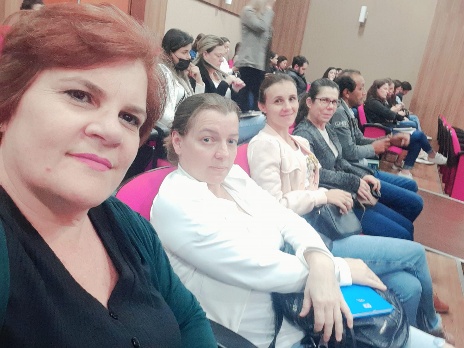 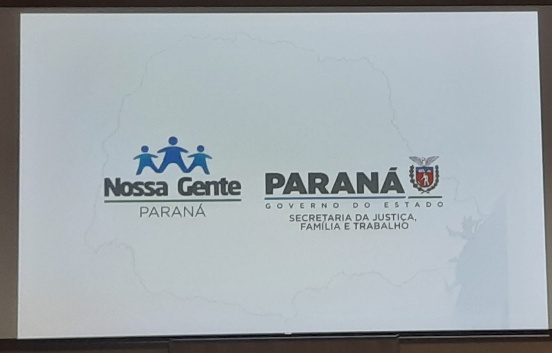 